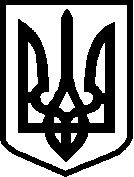                                                   КОЛИНДЯНСЬКА СІЛЬСЬКА РАДА ВІДДІЛ ОСВІТИ, МОЛОДІ ТА СПОРТУ КОЛИНДЯНСЬКОЇ СІЛЬСЬКОЇ РАДИ ЧОРТКІВСЬКОГО РАЙОНУ ТЕРНОПІЛЬСЬКОЇ ОБЛАСТІ48552, Тернопільська обл., Чортківський район, село Колиндяни, вул. Грушевського 93 тел./факс(03552)55-5-31,  e-mail: osvitakol@gmail.comВід 10.01.2018 року № 17                       Управління освіти і наукиНа  №03\71-08 від 10.01.2018.               Тернопільської ОДА                                             Лист- відповідь      Відділ освіти молоді та спорту Колиндянської сільської ради ,повідомляє Вас про те що , в закладах освіти Колиндянської сільської ради не впроваджена Дистанційна форма навчання.Начальник відділу освіти молоді та спорту                                                                         К.В. Грабець 